Département pédagogique de Champion, section préscolaire - Canevas de préparation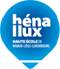 Canevas adapté à l’observation d’activités – NIVEAU :				              Acc – M1 – M2 – M3Annexes :Matériel :Sapin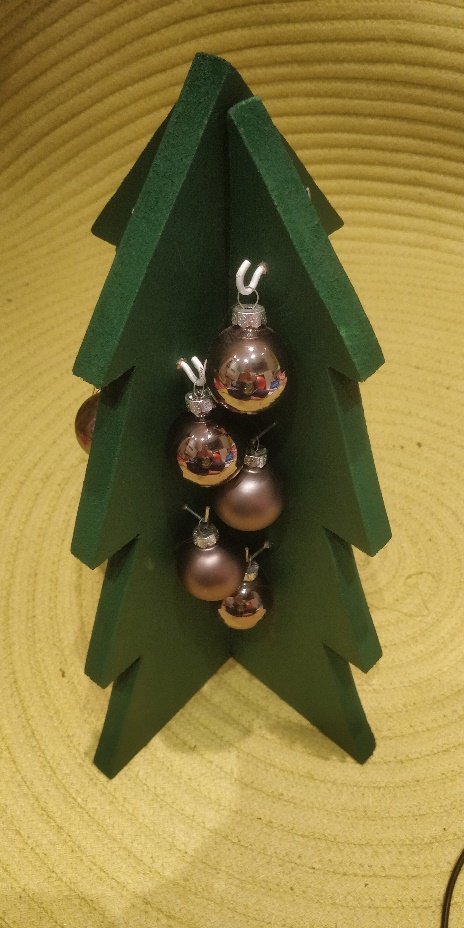 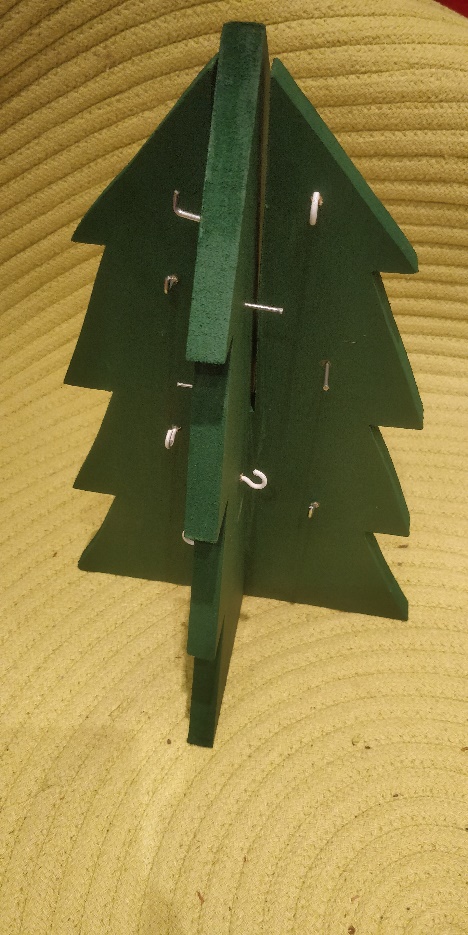 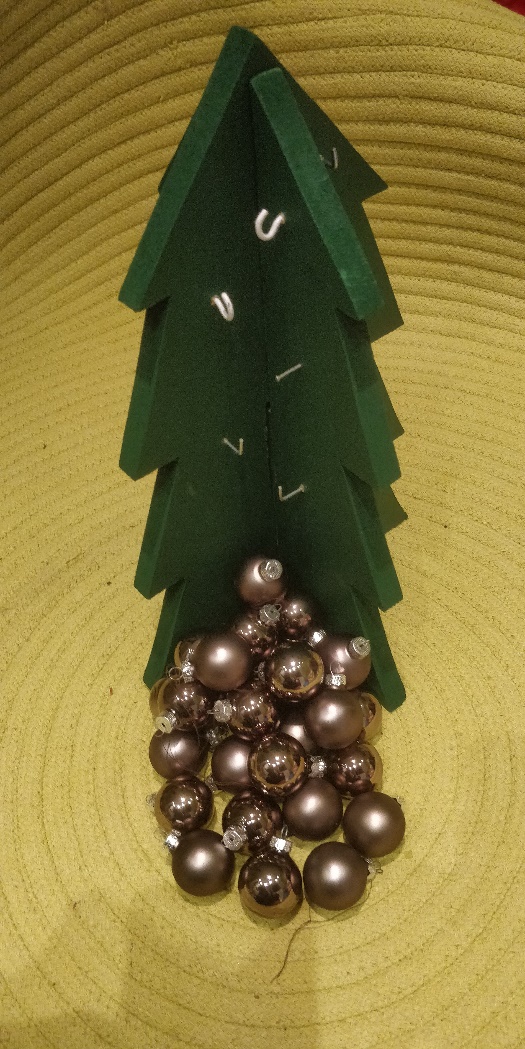 Chemin de cadeaux et chat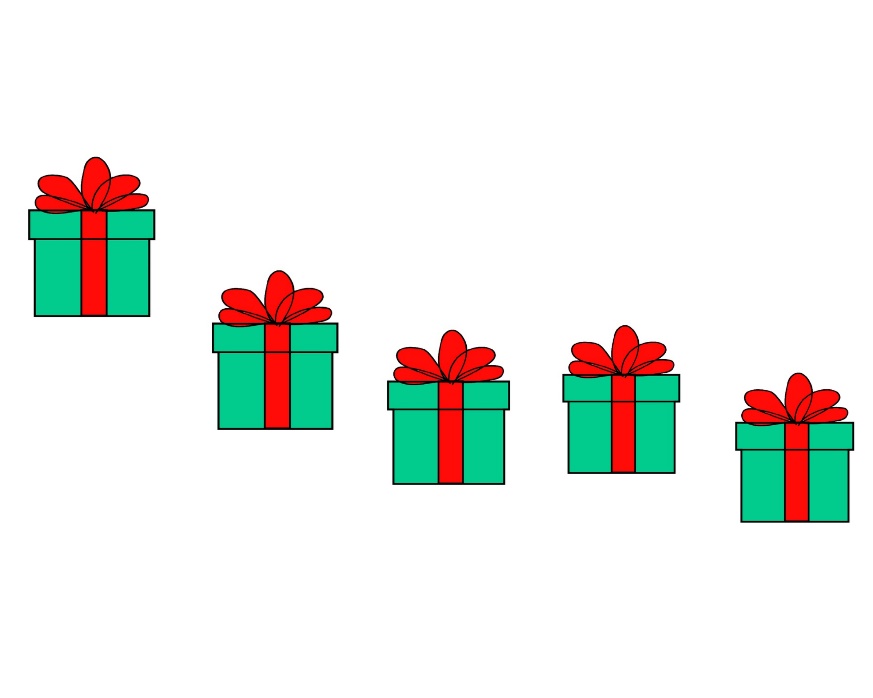 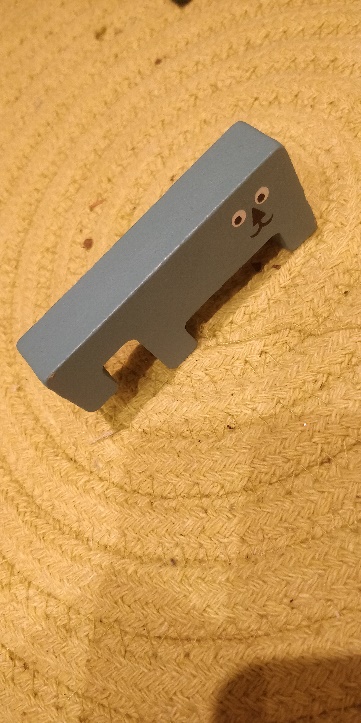 Titre A. DisciplineMathématique B1. Intitulé de l’activitéJeu mathématique : Chat-pin de NoëlB1. Intitulé de l’activitéJeu mathématique : Chat-pin de NoëlB1. Intitulé de l’activitéJeu mathématique : Chat-pin de NoëlTitre A. DisciplineMathématique B2. Référence Orban,F. (2020-2021). Maitriser les fondements des disciplines et de leur didactique en mathématiques (PS1214). Champion, Belgique : Henallux.Orban,F & Herphelin,J. (2019-2020). AFP Mathématique. Champion, Belgique : Henallux.B2. Référence Orban,F. (2020-2021). Maitriser les fondements des disciplines et de leur didactique en mathématiques (PS1214). Champion, Belgique : Henallux.Orban,F & Herphelin,J. (2019-2020). AFP Mathématique. Champion, Belgique : Henallux.B2. Référence Orban,F. (2020-2021). Maitriser les fondements des disciplines et de leur didactique en mathématiques (PS1214). Champion, Belgique : Henallux.Orban,F & Herphelin,J. (2019-2020). AFP Mathématique. Champion, Belgique : Henallux.Pourquoi ?C. Intentions éducatives Qu’est-ce que je vise ?1. Les nombres1.1.3 Classer (situer, ordonner, comparer). Comparer visuellement deux collections distinctes d’objets (sans les dénombrer) et estimer leur grandeur : celle qui compte « autant que ». Comparer des collections de 1 à 10 objets par dénombrement ou par correspondance terme à terme, et désigner celles qui en comptent autant.C. Intentions éducatives Qu’est-ce que je vise ?1. Les nombres1.1.3 Classer (situer, ordonner, comparer). Comparer visuellement deux collections distinctes d’objets (sans les dénombrer) et estimer leur grandeur : celle qui compte « autant que ». Comparer des collections de 1 à 10 objets par dénombrement ou par correspondance terme à terme, et désigner celles qui en comptent autant.C. Intentions éducatives Qu’est-ce que je vise ?1. Les nombres1.1.3 Classer (situer, ordonner, comparer). Comparer visuellement deux collections distinctes d’objets (sans les dénombrer) et estimer leur grandeur : celle qui compte « autant que ». Comparer des collections de 1 à 10 objets par dénombrement ou par correspondance terme à terme, et désigner celles qui en comptent autant.C. Intentions éducatives Qu’est-ce que je vise ?1. Les nombres1.1.3 Classer (situer, ordonner, comparer). Comparer visuellement deux collections distinctes d’objets (sans les dénombrer) et estimer leur grandeur : celle qui compte « autant que ». Comparer des collections de 1 à 10 objets par dénombrement ou par correspondance terme à terme, et désigner celles qui en comptent autant.Quoi ?D. Tâche(s) proposée(s), analyse matièreQu’est-ce qu’ils apprennent (quels contenus, quelles notions, quel vocabulaire, quels gestes ou actions mentales…) ?D. Tâche(s) proposée(s), analyse matièreQu’est-ce qu’ils apprennent (quels contenus, quelles notions, quel vocabulaire, quels gestes ou actions mentales…) ?D. Tâche(s) proposée(s), analyse matièreQu’est-ce qu’ils apprennent (quels contenus, quelles notions, quel vocabulaire, quels gestes ou actions mentales…) ?D. Tâche(s) proposée(s), analyse matièreQu’est-ce qu’ils apprennent (quels contenus, quelles notions, quel vocabulaire, quels gestes ou actions mentales…) ?Quoi ?Tâche(s) de l’enfantMettre autant de boules sur le sapin qu’indiqué par le dé.Tâche(s) de l’enfantMettre autant de boules sur le sapin qu’indiqué par le dé.Notion(s) mathématique(s)Relation « comprend autant que », nombre cardinal (autant de boules de Noël que de points sur le schème)Notion(s) mathématique(s)Relation « comprend autant que », nombre cardinal (autant de boules de Noël que de points sur le schème)Comment ?E. Matériel et disposition spatialeMatériel :1 plateau de jeu (sapin vertical en 3D)20 boules de Noël:Dé avec une fois les schèmes 1 et 2, deux fois le schème 3 et une face chat Une figurine de chat          Un chemin de 5 cadeaux pour la progression du chatDisposition spatiale :Placer le sapin au milieu d’une table.Disposer les 5 cases cadeaux en file devant le sapin et le chat au début de la file.Disposer toutes les boules de Noël sur la table et le dé à côté du sapin.E. Matériel et disposition spatialeMatériel :1 plateau de jeu (sapin vertical en 3D)20 boules de Noël:Dé avec une fois les schèmes 1 et 2, deux fois le schème 3 et une face chat Une figurine de chat          Un chemin de 5 cadeaux pour la progression du chatDisposition spatiale :Placer le sapin au milieu d’une table.Disposer les 5 cases cadeaux en file devant le sapin et le chat au début de la file.Disposer toutes les boules de Noël sur la table et le dé à côté du sapin.E. Matériel et disposition spatialeMatériel :1 plateau de jeu (sapin vertical en 3D)20 boules de Noël:Dé avec une fois les schèmes 1 et 2, deux fois le schème 3 et une face chat Une figurine de chat          Un chemin de 5 cadeaux pour la progression du chatDisposition spatiale :Placer le sapin au milieu d’une table.Disposer les 5 cases cadeaux en file devant le sapin et le chat au début de la file.Disposer toutes les boules de Noël sur la table et le dé à côté du sapin.F1. Nombre d’Es2 - 6 joueursComment ?E. Matériel et disposition spatialeMatériel :1 plateau de jeu (sapin vertical en 3D)20 boules de Noël:Dé avec une fois les schèmes 1 et 2, deux fois le schème 3 et une face chat Une figurine de chat          Un chemin de 5 cadeaux pour la progression du chatDisposition spatiale :Placer le sapin au milieu d’une table.Disposer les 5 cases cadeaux en file devant le sapin et le chat au début de la file.Disposer toutes les boules de Noël sur la table et le dé à côté du sapin.E. Matériel et disposition spatialeMatériel :1 plateau de jeu (sapin vertical en 3D)20 boules de Noël:Dé avec une fois les schèmes 1 et 2, deux fois le schème 3 et une face chat Une figurine de chat          Un chemin de 5 cadeaux pour la progression du chatDisposition spatiale :Placer le sapin au milieu d’une table.Disposer les 5 cases cadeaux en file devant le sapin et le chat au début de la file.Disposer toutes les boules de Noël sur la table et le dé à côté du sapin.E. Matériel et disposition spatialeMatériel :1 plateau de jeu (sapin vertical en 3D)20 boules de Noël:Dé avec une fois les schèmes 1 et 2, deux fois le schème 3 et une face chat Une figurine de chat          Un chemin de 5 cadeaux pour la progression du chatDisposition spatiale :Placer le sapin au milieu d’une table.Disposer les 5 cases cadeaux en file devant le sapin et le chat au début de la file.Disposer toutes les boules de Noël sur la table et le dé à côté du sapin.F2. Durée estimée+/— 20 minComment ?E. Matériel et disposition spatialeMatériel :1 plateau de jeu (sapin vertical en 3D)20 boules de Noël:Dé avec une fois les schèmes 1 et 2, deux fois le schème 3 et une face chat Une figurine de chat          Un chemin de 5 cadeaux pour la progression du chatDisposition spatiale :Placer le sapin au milieu d’une table.Disposer les 5 cases cadeaux en file devant le sapin et le chat au début de la file.Disposer toutes les boules de Noël sur la table et le dé à côté du sapin.E. Matériel et disposition spatialeMatériel :1 plateau de jeu (sapin vertical en 3D)20 boules de Noël:Dé avec une fois les schèmes 1 et 2, deux fois le schème 3 et une face chat Une figurine de chat          Un chemin de 5 cadeaux pour la progression du chatDisposition spatiale :Placer le sapin au milieu d’une table.Disposer les 5 cases cadeaux en file devant le sapin et le chat au début de la file.Disposer toutes les boules de Noël sur la table et le dé à côté du sapin.E. Matériel et disposition spatialeMatériel :1 plateau de jeu (sapin vertical en 3D)20 boules de Noël:Dé avec une fois les schèmes 1 et 2, deux fois le schème 3 et une face chat Une figurine de chat          Un chemin de 5 cadeaux pour la progression du chatDisposition spatiale :Placer le sapin au milieu d’une table.Disposer les 5 cases cadeaux en file devant le sapin et le chat au début de la file.Disposer toutes les boules de Noël sur la table et le dé à côté du sapin.F3. Moment de la journée/période de l’annéeNoëlComment ?E. Matériel et disposition spatialeMatériel :1 plateau de jeu (sapin vertical en 3D)20 boules de Noël:Dé avec une fois les schèmes 1 et 2, deux fois le schème 3 et une face chat Une figurine de chat          Un chemin de 5 cadeaux pour la progression du chatDisposition spatiale :Placer le sapin au milieu d’une table.Disposer les 5 cases cadeaux en file devant le sapin et le chat au début de la file.Disposer toutes les boules de Noël sur la table et le dé à côté du sapin.E. Matériel et disposition spatialeMatériel :1 plateau de jeu (sapin vertical en 3D)20 boules de Noël:Dé avec une fois les schèmes 1 et 2, deux fois le schème 3 et une face chat Une figurine de chat          Un chemin de 5 cadeaux pour la progression du chatDisposition spatiale :Placer le sapin au milieu d’une table.Disposer les 5 cases cadeaux en file devant le sapin et le chat au début de la file.Disposer toutes les boules de Noël sur la table et le dé à côté du sapin.E. Matériel et disposition spatialeMatériel :1 plateau de jeu (sapin vertical en 3D)20 boules de Noël:Dé avec une fois les schèmes 1 et 2, deux fois le schème 3 et une face chat Une figurine de chat          Un chemin de 5 cadeaux pour la progression du chatDisposition spatiale :Placer le sapin au milieu d’une table.Disposer les 5 cases cadeaux en file devant le sapin et le chat au début de la file.Disposer toutes les boules de Noël sur la table et le dé à côté du sapin.F4. ModalitésAutonomeEncadré par l’institutrice si difficultés. …G. Déroulement de l’activitéQuelles interventions (motivation, consignes, synthèse…) ? Indiquer des flèches afin de comprendre le sens des interactions « enfants-institutrice » G. Déroulement de l’activitéQuelles interventions (motivation, consignes, synthèse…) ? Indiquer des flèches afin de comprendre le sens des interactions « enfants-institutrice » G. Déroulement de l’activitéQuelles interventions (motivation, consignes, synthèse…) ? Indiquer des flèches afin de comprendre le sens des interactions « enfants-institutrice » G. Déroulement de l’activitéQuelles interventions (motivation, consignes, synthèse…) ? Indiquer des flèches afin de comprendre le sens des interactions « enfants-institutrice » MotivationPlacer toutes les boules sur le sapin avant que le chat ne vienne le faire tomber.MotivationPlacer toutes les boules sur le sapin avant que le chat ne vienne le faire tomber.MotivationPlacer toutes les boules sur le sapin avant que le chat ne vienne le faire tomber.MotivationPlacer toutes les boules sur le sapin avant que le chat ne vienne le faire tomber.Consignes Mise en situation :C’est bientôt Noël, il faut décorer l’arbre de Noël mais attention, le chat a bien envie de jouer et risque de renverser le sapin. Il faut donc placer toutes les boules avant que le chat n’arrive jusqu’au sapin. Consignes du jeu :Le plus jeune commence. Il lance le dé :Si le dé indique le schème 1, l’enfant peut accrocher une boule au sapin.Si le dé indique le schème 2, l’enfant peut accrocher deux boules au sapin.Si le dé indique le schème 3, l’enfant peut accrocher trois boules au sapin.Si le dé montre le chat, l’enfant doit faire avancer le chat d’un cadeau sur le chemin.Une fois son tour terminé, le joueur passe le dé au suivant (on tourne dans le sens des aiguilles d’une montre).Fin du jeu :Si toutes les boules sont accrochées avant que le chat n’ait atteint le sapin, les enfants ont gagné ; dans le cas contraire, ils ont perdu car le chat a renversé le sapin.Consignes Mise en situation :C’est bientôt Noël, il faut décorer l’arbre de Noël mais attention, le chat a bien envie de jouer et risque de renverser le sapin. Il faut donc placer toutes les boules avant que le chat n’arrive jusqu’au sapin. Consignes du jeu :Le plus jeune commence. Il lance le dé :Si le dé indique le schème 1, l’enfant peut accrocher une boule au sapin.Si le dé indique le schème 2, l’enfant peut accrocher deux boules au sapin.Si le dé indique le schème 3, l’enfant peut accrocher trois boules au sapin.Si le dé montre le chat, l’enfant doit faire avancer le chat d’un cadeau sur le chemin.Une fois son tour terminé, le joueur passe le dé au suivant (on tourne dans le sens des aiguilles d’une montre).Fin du jeu :Si toutes les boules sont accrochées avant que le chat n’ait atteint le sapin, les enfants ont gagné ; dans le cas contraire, ils ont perdu car le chat a renversé le sapin.Consignes Mise en situation :C’est bientôt Noël, il faut décorer l’arbre de Noël mais attention, le chat a bien envie de jouer et risque de renverser le sapin. Il faut donc placer toutes les boules avant que le chat n’arrive jusqu’au sapin. Consignes du jeu :Le plus jeune commence. Il lance le dé :Si le dé indique le schème 1, l’enfant peut accrocher une boule au sapin.Si le dé indique le schème 2, l’enfant peut accrocher deux boules au sapin.Si le dé indique le schème 3, l’enfant peut accrocher trois boules au sapin.Si le dé montre le chat, l’enfant doit faire avancer le chat d’un cadeau sur le chemin.Une fois son tour terminé, le joueur passe le dé au suivant (on tourne dans le sens des aiguilles d’une montre).Fin du jeu :Si toutes les boules sont accrochées avant que le chat n’ait atteint le sapin, les enfants ont gagné ; dans le cas contraire, ils ont perdu car le chat a renversé le sapin.Consignes Mise en situation :C’est bientôt Noël, il faut décorer l’arbre de Noël mais attention, le chat a bien envie de jouer et risque de renverser le sapin. Il faut donc placer toutes les boules avant que le chat n’arrive jusqu’au sapin. Consignes du jeu :Le plus jeune commence. Il lance le dé :Si le dé indique le schème 1, l’enfant peut accrocher une boule au sapin.Si le dé indique le schème 2, l’enfant peut accrocher deux boules au sapin.Si le dé indique le schème 3, l’enfant peut accrocher trois boules au sapin.Si le dé montre le chat, l’enfant doit faire avancer le chat d’un cadeau sur le chemin.Une fois son tour terminé, le joueur passe le dé au suivant (on tourne dans le sens des aiguilles d’une montre).Fin du jeu :Si toutes les boules sont accrochées avant que le chat n’ait atteint le sapin, les enfants ont gagné ; dans le cas contraire, ils ont perdu car le chat a renversé le sapin.Interventions de l’IAu début :Explication des consignes avant de commencer le jeu.Montre le matériel.Quand le jeu commence :Qu’as-tu obtenu sur le dé ?Est-ce que c’est difficile pour toi ? Pourquoi ?As-tu aimé ce jeu ? Oui-Non pourquoi ?Interventions de l’IAu début :Explication des consignes avant de commencer le jeu.Montre le matériel.Quand le jeu commence :Qu’as-tu obtenu sur le dé ?Est-ce que c’est difficile pour toi ? Pourquoi ?As-tu aimé ce jeu ? Oui-Non pourquoi ?Actions des enfantsDoivent être à l’écouteManipulation du matériel pour se l’approprier.Lance le dé et explique ce qu’il voit.Actions des enfantsDoivent être à l’écouteManipulation du matériel pour se l’approprier.Lance le dé et explique ce qu’il voit.Synthèse de l’activité : aussitôt            en différé                 individuel             collectifQuels indices me permettent de constater que l’enfant a appris ?La synthèse se fait dès que les enfants ont fini le jeu. Le but étant que l’enfant choisisse le bon nombre de boules à accrocher au sapin.De plus, voir si les enfants ont aimé et si c’était facile pour eux.  Exemple de questions :  « Comment as-tu su le nombre de boules que tu devais prendre ? »« Est-ce que c’était difficile pour toi ? Si oui pourquoi ? »« As-tu aimé ce jeu ? Oui – non et pourquoi ? »Synthèse de l’activité : aussitôt            en différé                 individuel             collectifQuels indices me permettent de constater que l’enfant a appris ?La synthèse se fait dès que les enfants ont fini le jeu. Le but étant que l’enfant choisisse le bon nombre de boules à accrocher au sapin.De plus, voir si les enfants ont aimé et si c’était facile pour eux.  Exemple de questions :  « Comment as-tu su le nombre de boules que tu devais prendre ? »« Est-ce que c’était difficile pour toi ? Si oui pourquoi ? »« As-tu aimé ce jeu ? Oui – non et pourquoi ? »Synthèse de l’activité : aussitôt            en différé                 individuel             collectifQuels indices me permettent de constater que l’enfant a appris ?La synthèse se fait dès que les enfants ont fini le jeu. Le but étant que l’enfant choisisse le bon nombre de boules à accrocher au sapin.De plus, voir si les enfants ont aimé et si c’était facile pour eux.  Exemple de questions :  « Comment as-tu su le nombre de boules que tu devais prendre ? »« Est-ce que c’était difficile pour toi ? Si oui pourquoi ? »« As-tu aimé ce jeu ? Oui – non et pourquoi ? »Synthèse de l’activité : aussitôt            en différé                 individuel             collectifQuels indices me permettent de constater que l’enfant a appris ?La synthèse se fait dès que les enfants ont fini le jeu. Le but étant que l’enfant choisisse le bon nombre de boules à accrocher au sapin.De plus, voir si les enfants ont aimé et si c’était facile pour eux.  Exemple de questions :  « Comment as-tu su le nombre de boules que tu devais prendre ? »« Est-ce que c’était difficile pour toi ? Si oui pourquoi ? »« As-tu aimé ce jeu ? Oui – non et pourquoi ? »Après l’activitéH. CommentairesQu’est-ce que j’ai observé ? Comment est-ce que je l’analyse ? (par ex. sur base de photos)H. CommentairesQu’est-ce que j’ai observé ? Comment est-ce que je l’analyse ? (par ex. sur base de photos)H. CommentairesQu’est-ce que j’ai observé ? Comment est-ce que je l’analyse ? (par ex. sur base de photos)H. CommentairesQu’est-ce que j’ai observé ? Comment est-ce que je l’analyse ? (par ex. sur base de photos)